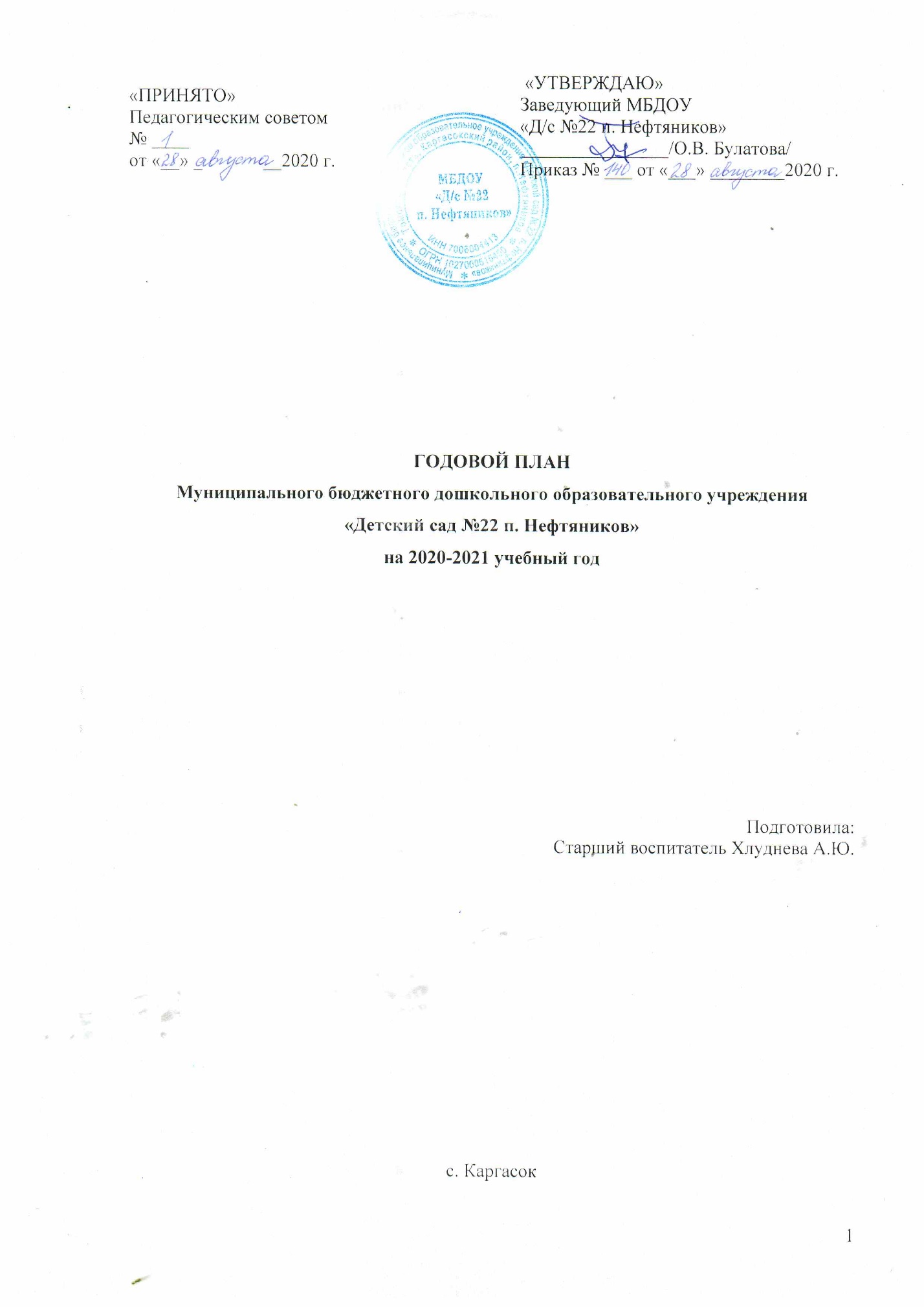 СОДЕРЖАНИЕАнализ результатов деятельности за 2019-2020 учебный годНаучно-методическое и кадровое обеспечение образовательного процессаСведения о составе педагогических кадровПовышение квалификации и профессионального мастерстваАттестация педагогических работниковПлан-график посещения районных методических объединенийСамообразование педагоговОрганизационно-педагогическая работаКоллективные мероприятия Изучение, обобщение, внедрение, распространение передового педагогического опытаВыставки, конкурсы в МБДОУСистема оценки индивидуального развития детейКонтроль и оценка деятельностиВзаимодействие в работе с семьей, школой и другими организациямиПроектная деятельность в МБДОУПерспективный план по преемственности МБДОУ и МБОУРабота с родителямиРабота по охране жизни и здоровья воспитанников, ознакомление с ПДД, формирование навыков безопасного поведения в нестандартных ситуацияхПлан мероприятий по профилактике детского дорожно-транспортного травматизмаРабота МБДОУ с социумомРабота ПМПкРабота по охране жизни и здоровья воспитанниковАдминистративно-хозяйственная работа в МБДОУДистанционные образовательные технологииПриложенияАнализ результатов деятельности за 2019-2020 учебный год.Деятельность коллектива МБДОУ в течение 2019-2020 учебного года была разнообразной и многоплановой, некоторые мероприятия не состоялись в связи с карантином, поэтому они переносятся на следующий учебный год.  Из анализа можно сделать вывод, что достигнуты положительные результаты работы это итог творческого и системного труда всего педагогического коллектива МБДОУ в течение года. Выводы:Задачи годового плана на 2019-2020 учебный год реализованы.Выполнение программы в МБДОУ составляет 96,4% (высокий и средний уровень освоения программы), 3,6% (низкий уровень освоения программы). Уровень подготовки детей к школе в норме, что является хорошим показателем воспитательно-образовательной работы за прошедший 2018-2019 учебный год.Состояние материально-технической базы МБДОУ и условия воспитания детей значительно улучшились.Перспективы работы на 2020-2021 учебный год:Для повышения профессиональной компетенции педагогов провести ряд методических форм работы (семинары, консультации), а также повышать квалификационный уровень педагогов (мотивировать педагогов к прохождению аттестации, участию в профессиональных  конкурсах, семинарах, мастер–классах).Продолжать работу по Основной общеобразовательной программе и рабочим программам с приоритетным направлением – социально-коммуникативное  и познавательное развитие.Анализ выполнения годового плана за 2019 – 2020 учебный год (см. Документация по методической работе 03-12)Научно-методическое и кадровое обеспечение образовательного процесса.Муниципальное бюджетное дошкольное образовательное учреждение «Детский сад №22 п. Нефтяников» (далее - МБДОУ). Адрес: 636701, Томская область, Каргасокский район, п. Нефтяников, ул. Лугинецкая, 55. Тел./факс 838(253) 2-44-35, e-mail:ds-snejinka@mail.ru. Режим работы учреждения - 10 часов. Функционирует группа продленного дня с 18.00-20.00. В 2020-2021 году в МБДОУ 136 детей, в возрасте от 2 до 7 лет. В МБДОУ функционирует 6 групп, которые скомплектованы по одновозрастному принципу. Одна старшая группа комбинированная.Группы:Нормативное обеспечение образовательной деятельности МБДОУ:В своей деятельности МБДОУ руководствуется Федеральным законом от 29 декабря 2012 № 273-ФЗ «Об образовании в Российской Федерации», приказом Министерства образования и науки Российской Федерации от 17 октября 2013 г. N 1155 «Об утверждении Федерального государственного образовательного стандарта дошкольного образования», приказом Министерства образования и науки Российской Федерации от 30 августа 2013 г. № 1014 «Об утверждении порядка организации и осуществления образовательной деятельности по основным общеобразовательным программам – образовательным программам дошкольного образования», письмом Минобрнауки России «Комментарии к ФГОС ДО» от 28 февраля 2014 г. № 08-249, Постановлением Главного государственного санитарного врача Российской федерации от 15 мая 2013 г. N 26 г. Москва «Об утверждении СанПиН 2.4.1.3049-13 «Санитарноэпидемиологические требования к устройству, содержанию и организации режима работы дошкольных образовательных организаций»», Уставом МБДОУ, Конвенцией ООН оправах ребенка, Всемирная декларация об обеспечении выживания, защиты и развития детей,  «Декларация прав ребенка», инструкции по охране жизни и здоровья детей.Программы реализуемые в МБДОУВ своей работе коллектив опирается на Программу развития (далее-ПР) и Основную общеобразовательную программу (далее-ООП) составленную с учетом основной образовательной программы дошкольного возраста «От рождения до школы» / под ред. Н.Е. Вераксы, Т.С. Комаровой, М.А. Васильевой (2019г.), которая способствует совершенствованию образовательной деятельности МБДОУ. При ее разработке коллектив МБДОУ опирался на знание тенденций современного образования, анализ состояния воспитательно-образовательной работы. Коррекционная работа с детьми проводится по программам: «Коррекция нарушения речи» Т.Б. Филичева, Г.В. Чиркина, «Программа воспитания и обучения детей с общим недоразвитием речи (7 год жизни) Т.Б. Филичева, Г.В. Чиркина. Парциальная программа «Светофор» обучение детей дошкольного возраста ПДД автор Т.И. Данилова.Приоритетное направление деятельности на 2020-2021 учебный год:- познавательное развитие;- социально-коммуникативное развитие.Цель: сформировать целостность педагогического пространства и гармоничные условия для всестороннего развития и воспитания и детей.Задачи:Систематизировать работу педагогического коллектива по патриотическому воспитанию детей дошкольного возраста.Совершенствование деятельности педагогов в социально-коммуникативном развитии детей дошкольного возраста через стартап проекты.Повышать компетентность родителей в вопросах всестороннего развития детей. Сведения о составе педагогических кадров.Таблица 1. Сведения о составе педагогических кадровПовышение квалификации и профессионального мастерстваТаблица 2. Повышение квалификации педагогических кадров2.3. Аттестация педагогических работниковТаблица 3. Аттестация педагогических кадровПлан-график посещения районных методических объединений.Таблица 4. План-график посещения районных методических объединений педагогических работников дошкольного образования муниципальных бюджетных дошкольных образовательных учреждений (МБДОУ) в 2020 – 2021 учебном году согласно плана работы районных методических объединений педагогических работников дошкольного образования муниципальных бюджетных дошкольных образовательных учреждений (МБДОУ) и муниципальных казенных общеобразовательных учреждений (МКОУ) в 2020-2021 учебном году (см. приложение 1)Примечание: +* - выступление; + - посещение.Самообразование педагоговТаблица 5. Самообразование педагогических кадров2.6.Организационно-педагогическая работа2.7. Коллективные мероприятия 2.8.Изучение, обобщение, внедрение, распространение передового педагогического опытаВыставки и конкурсы в МБДОУ3. Система оценки индивидуального развития детей В подготовительной к школе группе - итоговые результаты освоения детьми основной общеобразовательной программы МБДОУ.Во всех возрастных группах - промежуточные результаты освоения основной общеобразовательной программы МБДОУ воспитанниками по всем образовательным областям развития. (См. приложение в рабочих программах)Контроль и оценка деятельности	Взаимодействие в работе с семьей, школой и другими организациямиПроектная деятельность (ПД) и дополнительные образовательные программы (ДОП) в МБДОУПерспективный план по преемственности МБДОУ (подготовительная группа «Светлячки») и МБОУ «Каргасокская средняя общеобразовательная школа-интернат №1» и МБОУ «Каргасокская средняя общеобразовательная школа №2» на 2020-2021 учебный годЦель: формирование у детей учебно-познавательной мотивации к обучению в школе.Задачи:- объединить усилия учителей начальной школы и воспитателей по созданию условий для успешного обучения в первом классе;- обеспечить естественность перехода из детского сада в школу в адаптационный период;- углубление интереса к жизни в школе;- обеспечение единства воспитательного влияния школы и семьи, помощь семьи в новой ситуации, возникающей при поступлении ребенка в школу.     План подготовительная группа «Ладушки»Работа с родителямиГРАФИК
общих и групповых родительских собраний и мероприятий на 2020-2021 учебный год Общие родительские собрания Ответственные: Булатова О.В., Хлуднева А.Ю., Прокопец Г.С.: 1.Основные направления воспитательно-образовательной деятельности и работы детского сада в 2020-2021 учебном году(Форма проведения: дистанционная в виде оформления брошюры).  2.Итоги работы детского сада в 2020–2021 учебном году, организация работы в летний оздоровительный период Работа по охране жизни и здоровья воспитанников, ознакомление с ПДД, формирование навыков безопасного поведения в нестандартных ситуацияхЦелью данной работы является: создание необходимых условий для обеспечения безопасности жизнедеятельности детей дошкольного возраста в детском саду, дома и в природных условиях.План мероприятий по профилактике детского дорожно-транспортного травматизмаРеализация в течение 2020-2021 учебного года парциальной программы «Светофор», автор Т.И. Данилова (с младшей по подготовительную группы)СентябрьОктябрьНоябрьДекабрьЯнварьФевральМартАпрельМайЛето-2020 годаИюнь, июль, августРабота МБДОУ с социумомПлан экскурсии на 2020-2021 учебный годРабота ПМПкПлан работы психолого-медико-педагогического консилиума МБДОУ на 2020-2021 учебный год Работа по охране жизни и здоровья воспитанниковФизкультурно-оздоровительная работа в МБДОУ	Здоровье является важнейшим показателем, отражающим основные биологические характеристики ребенка. Профилактическая работа в МБДОУ представляет собой комплекс медико-педагогических мероприятий, направленных на предупреждение рецидивов хронического заболевания.Модель организации двигательного режимаЗакаливание детей, включает систему мероприятий:- элементы закаливания в повседневной жизни: умывание прохладной водой, широкая аэрация помещений, правильно организованная прогулка, физические упражнения, проводимые в легкой спортивной одежде в помещении и на открытом воздухе;- специальные мероприятия: водные, воздушные и солнечные.-организованные формы занятий физическими упражнениями с широким включением подвижных игр, спортивных упражнений с элементами соревнований, а также пешеходные прогулки, экскурсии, целевые прогулки.План оздоровительно-профилактических мероприятий на 2020–2021 учебный год4.9.Административно-хозяйственная работа в МБДОУ4.10.Дистанционные образовательные технологииПРИЛОЖЕНИЯПриложение 1План-график посещения районных методических объединений педагогических работников дошкольного образования муниципальных бюджетных дошкольных образовательных учреждений (МБДОУ) в 2019 – 2020 учебном году согласно плана работы районных методических объединений педагогических работников дошкольного образования муниципальных бюджетных дошкольных образовательных учреждений (МБДОУ) и муниципальных казенных общеобразовательных учреждений (МКОУ) в 2017-2018 учебном годуПриложение к годовому плану МБДОУ «Д/с №22 п. Нефтяников» на 20/21 учебный годЛист ознакомления педагогов с годовым планомС планом работы МБДОУ «Д/с №22 п. Нефтяников», утвержденным заведующим ___.08.2020 г., ознакомлены:ВозрастКоличество группКоличество детейВторая группа раннего возраста (2-3 года)1        25Младшая группа (3-4 года)122Средняя группа (4-5 лет)237Старшая группа (5-6 лет) комбинированная125Подготовительная группа (6-7 лет)126Итого6135№п/пФ.И.О.Дата рожденияДолжностьОбразование(специальность по диплому)Аттестация(категория, соответствие)Стаж работы*Булатова О.В.11.03.1972 г.заведующий1. Красноярский педагогический государственный университет, по специальности «Дошкольная педагогика и психология», квалификация «Методист по дошкольному воспитанию», 1994 г.2.Профессиональная переподготовка ФГБОУ ВО «Сибирский государственный университет науки и технологий имени академика М.Ф. Решетнева», 2018 г.-с 01.11.2016 г.Абрамова А.Г.13.11.1991г.воспитатель1.Среднее профессиональное (очно) «Томский промышленно-гуманитарный колледж», по специальности «Аналитический контроль качества химических соединений», 2012 г.2.Профессиональная переподготовка ОГБОУ Томский государственный педагогический колледж, по программе «Дошкольное образование», 2015 г.1 категорияс 17.12.2014 г.(приказ № 111)Андреева Н.Ю. 01.10.1984г.инструктор по физической культуре1.Высшее (очно) Томский государственный педагогический университет, квалификация: «Учитель-права», 2010 г.2. Профессиональная переподготовка АОНО Сибирский институт дополнительного профессионального образования, по программе «Физическая культура в детском саду», 2015 г.-с 01.10.2010г. (приказ № 129)Иняева И.В.27.03.1969г.воспитатель1.Томское педагогическое училище № 1, квалификация: «Воспитатель в дошкольных учреждениях», 1989 г.2. Профессиональная переподготовка ОГБОУ Томский государственный педагогический колледж, по программе «Дошкольное образование», 2015 г.1 категорияс 01.11.2013 г. (приказ № 80)Кобылкина Т.В.20.02.1991г.воспитательСреднее специальное (очно) Томский государственный педагогический колледж, квалификация: «Воспитатель детей дошкольного возраста», 2011 г.1 категорияс 25.08.2015 г.(приказ № 81)Коржова Ю.Н. 16.10.1990 г.Музыкальный руководитель1.Высшее (заочно) Томский государственный педагогический университет, квалификация: «Менеджмент», 2017г.2. Профессиональная переподготовка АОНО Сибирский институт дополнительного профессионального образования, по программе «Музыкальный руководитель дошкольного образования», 2018 г.-С 30.08.2017 г.(приказ № 186)Манаховаа Н.В.07.05.1976г.Педагог-психологВысшее (заочно) Томский государственный педагогический университет, квалификация: «Преподаватель дошкольной педагогики и психологии», 2013 г.1 категорияс 01.09.2010 г. (приказ № 111)Манернова С.В.22.01.1979г.воспитатель Высшее (заочно) Томский государственный педагогический университет, квалификация: «Преподаватель дошкольной педагогики и психологии», 2015г.1 категорияс 12.11.2012 г. (приказ № 93)Никифорова Е.М.10.12.1977г.воспитатель1.Высшее (заочно) Российский государственный социальный университет, квалификация: «Специалист по социальной работе», 2009 г. 2.Профессиональная переподготовка ОГБОУ Томский государственный педагогический колледж, по программе «Дошкольное образование», /пограммескоственном педагогическом университете2014 г.Соответствиес 16.07.2012 г. (приказ № 57)Никифорова Кристина Антоновна10.12.1998 г.ВоспитательСреднее (очно)Томский государственный педагогический колледж, специальность: дошкольное образование, квалификация: Воспитатель детей дошкольного возраста, 2019 г.-с 23.09.2019 г. (приказ № 108)Прокопьева Надежда Константиновна10.09.1954 г.Учитель-логопедТомский государственный педагогический институт  им. Ленинского Комсомола по специальности «Учитель русского языка и литературы»-02.03.2020 г.(приказ № 15)*Рудикова Е.С. (находится в отпуске по уходу за ребенком)09.07.1985г.Учитель-логопед1.Среднее профессиональное (очно) Томский государственный педагогический, колледж, квалификация: «Учитель начальных классов с дополнительной подготовкой в области математики», 2005 г.2.Высшее (очно)  Российский государственный социальный университет, квалификация: «Специалист по социальной работе», 2010 г.3. Профессиональная переподготовка Томский государственный педагогический университет, по программе: «Учитель-логопед», 2015 г.1 категорияВоспитатель с 14.03.2011 г. (приказ № 15)2.Учитель-логопед с 09.09.2016 г. (приказ №__ )Слесарева Т.В.04.12.1988 г.Воспитатель1. Среднее профессиональное образование, квалификация: оператор электронно-вычислительных и вычислительных машин, 2009 г.2. Профессиональная переподготовка АНО ДПО «Московская академия профессиональных компетенций», по программе «Педагогика дошкольного образования: Воспитатель дошкольной образовательной организации», 2018 г.3. Проходит обучение заочно в ТГПУ по программе «Дошкольное образование», с 2018 г.Соответствиес 16.01.2018 г. (приказ № 4)Смокотина Н.В.05.01.1977 г.ВоспитательВысшее (заочно) Томский государственный педагогический университет», по направлению «Педагогическое образование», 2016 г.Соответствиес 07.04.2015 г.(приказ № 31)Трифонова Е.А.02.11.1989 г.ВоспитательВысшее (очно) Томский государственный педагогический университет, квалификация: «Экономист», 2008 г.Профессиональная переподготовка ЧОУ ДПО «Учебный центр Новые перспективы», по программе «Воспитатель дошкольного учреждения», 2017 г.1 категорияС 23.11.2016 г. (приказ № 126)Хлуднева А.Ю. 13.05.1990 г.Старший воспитатель1.Высшее (очно) Томский государственный педагогический университет», квалификация «Преподаватель дошкольной педагогики и психологии», 2012 г.2. Профессиональная переподготовка Томский государственный педагогический университет» по программе «Социальная педагогика», 2012 г.1 категория1.Педагог-психолог с 03.09.2012 г. (приказ № 17)2.Старший воспитатель с 01.11.2013 г. (приказ № 84)Шпеттер О.А.01.09.1980 г.ВоспитательСреднее профессиональное (заочно) Государственное профессиональное образовательное автономное учреждение Амурской области «Амурский педагогический колледж» г. Благовещенск, квалификация: «Воспитатель детей дошкольного возраста», 2018 г.Соответствие01.09.2017 г. (приказ № 189)№ п/пФИО педагоговФИО педагоговДолжностьКурсы повышения квалификацииКурсы повышения квалификацииПлан прохождения курсов повышения квалификации№ п/пФИО педагоговФИО педагоговДолжностьКурсы СеминарыПлан прохождения курсов повышения квалификации*Булатова О.В.Булатова О.В.Заведующий«Управление персоналом образовательной организации в современных условиях», ТОИПКРО, 40 часов. Февраль 2018 г.-2021 г.Абрамова А.Г. ВоспитательВоспитатель«Психолого-педагогические технологии проведения современного занятия на основе деятельностного подхода в условиях реализации ФГОС (дошкольное образование) ТГПУ, 108 часов. Октябрь 2019 г.-2022 г.Андреева Н.Ю. Инструктор по физической культуреИнструктор по физической культуре«Современные тенденции развития физической культуры в ДОО в условиях реализации ФГОС» ТОИПКРО, 108 часов.  Октябрь 2018 г.-2021 г.Иняева И.В.ВоспитательВоспитатель«Особенности работы с родителями детей дошкольного возраста в условиях реализации ФГОС» ТОИПКРО, 108 часов. Июнь 2018 г.-2021 г.Кобылкина Т.В.ВоспитательВоспитатель«Психолого-педагогические технологии организации инновационной деятельности педагога в условиях реализации ФГОС (дошкольное образование)», ТГПУ, 72 часа. Май 2020 г.1.«Робототехника в рамках ФГОС в дошкольных организациях»,  ТОИПКРО, 40 часов. Ноябрь 2017 г.2.«Использование инновационной технологии – моделирование и образовательная робототехника, как средство повышения качества образования детей дошкольного возраста», 2023 г.Коржова Ю.Н. Музыкальный руководительМузыкальный руководительПрофессиональная переподготовка АОНО Сибирский институт дополнительного профессионального образования, по программе «Музыкальный руководитель дошкольного образования», 2018 г.-2021 г.Никифорова Е.М.ВоспитательВоспитатель1.  «Проектирование и реализация развивающего занятия с дошкольниками в условиях ФГОС: психолого-педагогический подход», ТГПУ, 108 часов. Март, 2017 г.2. «Реализация инклюзивного образования детей с ОВЗ в соответствии с обеспечением реализации ФГОС», ТОИПКРО, 80 часов. Март 2020 г.-2023 г.Никифорова К.А.ВоспитательВоспитательОкончила обучение в 2019 г.-2022 г.Манахова Н.В.Педагог-психологПедагог-психолог«Психолого-педагогические технологии организации воспитательно-образовательной деятельности в дошкольном образовательном учреждении в соответствии с требованиями ФГОС». ТГПУ, 108 часов. Июль 2019 г.-2022 г.Манернова С.В.ВоспитательВоспитатель«Психолого-педагогические технологии проведения современного занятия на основе деятельностного подхода в условиях реализации ФГОС (дошкольное образование)», ТГПУ, 72 часа Май 2020 г.-2023 г.Прокопьева Н.К.Учитель-логопедУчитель-логопед«Нетрадиционные логопедические технологии и логопедический массаж». ТГПК, 72 часа. Июнь 2012 г.-2022 г.*Рудикова Е.С. (в отпуске по уходу за ребенком)Учитель-логопедУчитель-логопед«Современные подходы к оказанию логопедической помощи детям в системе дошкольного образования», АНО ДПО «Институт дистанционного обучения», 108 часов. Март 2019 г.-2022Слесарева Т.В.ВоспитательВоспитатель«Особенности организации образовательной деятельности с детьми с ОВЗ в дошкольных образовательных организациях в соответствии с ФГОС ДО», АНО ДПО «ОЦ Каменный город», 108 часов. Январь 2019 г. -2022Смокотина Н.В.ВоспитательВоспитатель1.«Психолого-педагогические технологии организации воспитательно-образовательной деятельности в дошкольном образовательном учреждении в соответствии с требованиями ФГОС». ТГПУ, 108 часов. Июль, 2019 г.2.«Методика преподавания курсы «Шахматы» в условиях реализации ФГОС», РЦРО, 32 часа, февраль, 2020 г.-2022 г.Трифонова Е.А.ВоспитательВоспитательПсихолого-педагогические особенности организации коррекционно-развивающей работы в дошкольном образовательном учреждении в условиях ФГОС, ТГПУ, 108 часов. Июль 2017 г.-2020 г.Хлуднева А.Ю. Старший воспитательСтарший воспитатель1. «Особенности профессиональной деятельности педагогов дополнительного образования в рамках реализации регионального приоритетного проекта «Доступное дополнительное образование для детей Томской области» ТОИПКРО, 72 часа. Октябрь 2018 г.2. Оказание первой помощи пострадавшим на производстве», АНО ДПО «Академия образования «АТОН», 16 часов февраль 2020 г.«Развитие дополнительного образования в МО «Каргасокский район» по естественнонаучной направленности», ОГБОУ «Областной центр ДО», 8 часов, февраль, 2020 г.2021Шпеттер О.А.ВоспитательВоспитатель«Теоретические и методические основы организации игровой деятельности детей в группах раннего возраста», АНО ДПО «Институт дистанционного обучения», 108 часов. Май 2019 г.-2022№ п/пФ.И.О.Ф.И.О.ДолжностьПлан аттестации на 2020-2023 уч.г.План аттестации на 2020-2023 уч.г.Итог аттестацииИтог аттестацииАбрамова А.Г.Воспитатель Воспитатель Воспитатель 2024 г. Высшая категория2024 г. Высшая категория1 категория от 01.06.2020 г. № 427-р (Распоряжение Департамента общего образования Томской области)1 категория от 01.06.2020 г. № 427-р (Распоряжение Департамента общего образования Томской области)Андреева Н.Ю. Инструктор по физической культуреИнструктор по физической культуреИнструктор по физической культуре2021 г. 1 категория2021 г. 1 категория--Иняева И.В.ВоспитательВоспитательВоспитатель2022 г. 1 категория2022 г. 1 категория          1 категория от 28.04.2017 г.  Распоряжение № 301-р (Департамент общего образования Томской области)          1 категория от 28.04.2017 г.  Распоряжение № 301-р (Департамент общего образования Томской области)Кобылкина Т.В.ВоспитательВоспитательВоспитатель2023 г.  Высшая категория2023 г.  Высшая категория1 категория от 31.01.2019 г. №76-р (Департамента общего образования Томской области)1 категория от 31.01.2019 г. №76-р (Департамента общего образования Томской области)Коржова Ю.Н. Музыкальный руководительМузыкальный руководительМузыкальный руководительОктябрь 2021 г.СоответствиеОктябрь 2021 г.Соответствие--Никифорова Е.М.ВоспитательВоспитательВоспитатель2022 г. 1 категория2022 г. 1 категорияСоответствие от 16.10.2019 г. приказ № 229 (МБДОУ)Соответствие от 16.10.2019 г. приказ № 229 (МБДОУ)Никифорова К.А.ВоспитательВоспитательВоспитатель2021 г. соответствие 2021 г. соответствие --Манахова Н.В.Педагог-психологПедагог-психологПедагог-психологСентябрь 2022 г. Соответствие  Сентябрь 2022 г. Соответствие  --Манернова С.В.ВоспитательВоспитательВоспитатель2025 г. 1 категория2025 г. 1 категория1 категория от 01.06.2020 г. № 427-р (Распоряжение Департамента общего образования Томской области)1 категория от 01.06.2020 г. № 427-р (Распоряжение Департамента общего образования Томской области)Прокопьева Н.К.Учитель-логопедУчитель-логопедУчитель-логопедМарт 2022 г. СоответствиеМарт 2022 г. Соответствие--*Рудикова Е.С. (в отпуске по уходу за ребенком)Учитель-логопедУчитель-логопедУчитель-логопед2023 г. 1 категория2023 г. 1 категория1 категория от 29.10.2018 г. № 924-р (Департамента общего образования Томской области)1 категория от 29.10.2018 г. № 924-р (Департамента общего образования Томской области)Слесарева Т.В.ВоспитательВоспитательВоспитательМарт-Апрель 2021 г.1 категорияМарт-Апрель 2021 г.1 категорияСоответствие от 31.01.2020 г. Приказ № 22 (МБДОУ)Соответствие от 31.01.2020 г. Приказ № 22 (МБДОУ)Смокотина Н.В.ВоспитательВоспитательВоспитательМарт-Апрель 2021 г.1 категорияМарт-Апрель 2021 г.1 категорияСоответствие от 06.03.2017 г. Приказ № 42 (МБДОУ)Соответствие от 06.03.2017 г. Приказ № 42 (МБДОУ)Трифонова Е.А.ВоспитательВоспитательВоспитатель2024 г. Высшая категория2024 г. Высшая категория1 категория от 01.06.2020 г. № 427-р (Распоряжение Департамента общего образования Томской области)1 категория от 01.06.2020 г. № 427-р (Распоряжение Департамента общего образования Томской области)Хлуднева А.Ю. Старший воспитательСтарший воспитательСтарший воспитатель2022 г. 1 категория2022 г. 1 категория1 категория от 02.02.2017 г. распоряжение 65-р (Департамент общего образования Томской области)1 категория от 02.02.2017 г. распоряжение 65-р (Департамент общего образования Томской области)Шпеттер О.А.ВоспитательВоспитательВоспитатель2024 г. 1 категория2024 г. 1 категорияСоответствие от 18.09.2019 г. Приказ № 211 (МБДОУ)Соответствие от 18.09.2019 г. Приказ № 211 (МБДОУ)ТемаФИОАбрамоваА.Г.Андреева Н.Ю. Иняева И.В.Кобылкина Т.В.Коржова Ю.Н. Никифорова Е.М.Никифорова К.А.Манахова Н.В.Манернова С.В.Прокопьева Н.К.Слесарева Т.В.Смокотина Н.В.Трифонова Е.А.Хлуднева А.Ю. Шпеттер О.А.Ф.И.О. педагога,должностьТема, время работы над темойФорма отчета 2020-2021учебный годАбрамова А.Г.«Развитие математических способностей у детей дошкольного возраста» с 2019 г.ПрезентацияАндреева Н.Ю. «Речевое развитие в работе инструктора по физической культуре» с 2018 г.ПрезентацияИняева И.В.«Театрализованная деятельность с детьми дошкольного возраста» с 2020 г.ПрезентацияКобылкина Т.В.«Формирование художественных способностей у детей старшего дошкольного возраста по средствам декоративно прикладного искусства» с 2019 г.Презентация Коржова Ю.Н. «Русский народный танец как средство формирования и воспитания личности старших дошкольников» с 2017 г.ПрезентацияНикифорова Е.М.«Здоровьесберегающие технологии» с 2020 г.ПрезентацияНикифорова К.А.«Художественные способности детей дошкольного возраста» 2020 г.ПрезентацияМанахова Н.В.«Песочная терапия с детьми дошкольного возраста» с 2020 г.ПрезентацияМанернова С.В.«Экологическое воспитание детей дошкольного возраста» с 2020 г.ПрезентацияПрокопьева Н.К.«Использование игровых методов в процессе автоматизации и дифференциации звуков» с 2020 г.Презентация*Рудикова Е.С.«Игровые приемы в коррекции звукопроизношения у детей старшего дошкольного возраста» с 2019 г.ПрезентацияСлесарева Т.В.«Экспериментирование как средство развития познавательной активности дошкольников»» с 2020 г.ПрезентацияСмокотина Н.В.«Интеллектуальное развитие у детей старшего дошкольного возраста через игру в шахматы» с 2019 г.ПрезентацияТрифонова Е.А.«Приобщение детей старшего дошкольного возраста к декоративно-прикладному творчеству»» с 2020 г.ПрезентацияХлуднева А.Ю.«Развитие профессиональной компетентности педагогов» с 2019 г.ПрезентацияШпеттер О.А.«Художественно-эстетическое развитие детей дошкольного возраста» с 2020 г.Презентация№ п/пТема педсоветаОтветственныеСроки1УстановочныйОрганизационно-педагогическая работа на 2020-2021 год. ознакомление и утверждение годового плана МБДОУ;утверждение графиков работы учителя-логопеда, педагога-психолога, музыкального руководителя, инструктора по физической культуре;Утверждение календарного учебного графика;Утверждение учебного плана;Утверждения режима дня;Утверждение рабочих программ педагогов;Утверждение сетки НОД.Утверждение дополнительных образовательных программ.  Заведующий, старший воспитательАвгуст2«Стартап-проекты в детском саду, как новая форма методической работы с педагогами»Старший воспитатель, воспитатели, специалистыНоябрь3 «Современные подходы организации работы по нравственно-патриотическому воспитанию дошкольников в условиях ФГОС ДО»Старший воспитатель, воспитатели, специалистыМарт4ИтоговыйИтоги работы за 2020-2021 учебный год:Анализ воспитательно-образовательной работы за 2019-2020 г.Перспективы воспитательно-образовательной работы на 2021-2022 г.Аналитическая справка о готовности подготовительной группы к школе Летняя – оздоровительная работа с детьми (утверждение планов на лето 2021 г.)Заведующий, старший воспитатель, воспитатели, специалистыМай№СодержаниеОтветственныеСроки1День знаний (развлечение)Специалисты, воспитатели (старшая, подготовительная группа)1 сентября1«Здравствуй, детский сад!» (беседа)Воспитатели (вторая группа раннего возраста, младшая, средняя группы)1 сентября1Неделя безопасностиСтарший воспитатель, воспитатели (все возрастные группы)с 2 по 8 сентября1Туристические походы «В гости в лес»Инструктор по физической культуре, воспитатели (старшая, подготовительная группы)с 7 по 11 сентября1День дошкольного работникаСтарший воспитатель, специалисты, воспитатели (все возрастные группы)25 сентября2Международный день пожилых людейСпециалисты, воспитатели (средняя, старшая, подготовительная группы)1 октября 2Всемирный день защиты животныхМузыкальный руководитель, воспитатели (дети всех возрастных групп)4 октября2Осенний праздник «Осень золотая!»Воспитатели (средние, старшая, подготовительная группы)с 12-16 октября2Всероссийский урок «Экология и энергосбережение» в рамках Всероссийского фестиваля энергосбережения #ВместеЯрчеВоспитатели (дети старшей, подготовительной группы)16 октября2Международный день школьных библиотек (четвертый понедельник октября)Воспитатели (дети подготовительной группы)26 октября2День интернета. Всероссийский урок безопасности школьников в сети ИнтернетВоспитатели (дети старшей, подготовительной группы)28-30 октября3День народного единстваВоспитатели (дети всех возрастных групп)3 ноября3Международный день логопеда «Говоруши!»Учитель-логопед (подготовительная группа) 14 ноября3Всемирный день ребенкаСтарший воспитатель, воспитатели (дети всех возрастных групп)20 ноября3День психолога «Вместе весело шагать»Педагог-психолог (дети всех возрастных групп)	     22 ноября3День матери в России Воспитатели (дети всех возрастных групп) в группах27 ноября4Международный день инвалидовСтарший воспитатель, воспитатели (старшая, подготовительные группы)3 декабря4Утренники «Новогодняя сказка»Старший воспитатель, музыкальный руководитель, воспитатели (дети всех возрастных групп)с 28 по 31 декабря5Международный день родного языкаУчитель-логопед, воспитатели (старшая, подготовительные группы)19 февраля5День Защитника Отечества тематический праздникИнструктор по физической культуре, музыкальный руководитель, воспитатели (младшая, средняя, старшая, подготовительные группы)19/22 февраля6Всемирный день кошекСтарший воспитатель, воспитатели (дети всех возрастных групп)1 марта6Всемирный день писателяСтарший воспитатель, воспитатели (средняя, старшая, подготовительные группы)3 марта6«Международный женский день» тематический праздникМузыкальный руководитель, воспитатели (дети всех возрастных групп)с 3 по 5 марта6Весенний праздник для детей«Масленица»Музыкальный руководитель, воспитатели, дети средней, старших, подготовительных групп17 марта6Всероссийская неделя детской и юношеской книги (по желанию)Воспитатели (средняя, старшая, подготовительные группы)23-29 марта6Всероссийская неделя музыки для детей и юношестваМузыкальный руководитель (средняя, старшая, подготовительные группы)23-29 марта6Международный день театраСтарший воспитатель, музыкальный руководитель, воспитатели (дети всех возрастных групп)26 марта7День смеха Музыкальный руководитель, воспитатели (дети всех возрастных групп)1 апрель7Международный день птицСтарший воспитатель, воспитатели (дети всех возрастных групп)1 апрель7Международный день детской книгиСтарший воспитатель, воспитатели, учитель-логопед (средняя, старшая, подготовительные группы)2 апрель7Всемирный день здоровьяНеделя здоровья Инструктор по физической культуре, воспитатели (дети всех возрастных групп)7 апреляс 5 по 9 апреля7Всемирный день авиации и космонавтики Гагаринский урок «Космос-это мы»Воспитатели (старшая, подготовительные группы)12 апреля7День экологических знанийВоспитатели (дети всех возрастных групп)15 апреля7День Земли Старший воспитатель, воспитатели (старшая, подготовительные группы)22 апреля7Международный день танца Музыкальный руководитель (средняя, старшая, подготовительные группы) 29 апреляДень пожарной охраны (Тематический урок ОБЖ)Старший воспитатель, воспитатели (старшая, подготовительные группы)30 апреля8День весны и трудаВоспитатели (средняя, старшая, подготовительные группы)30 апреля 8День солнцаСтарший воспитатель, воспитатели (дети всех возрастных групп)3 мая8Тематическая неделя «День Победы в ВОВ!»Старший воспитатель, специалисты, воспитатели (средняя, старшая, подготовительные группы)с 4 по 7 мая8Международный день семьиСтарший воспитатель, воспитатели (дети всех возрастных групп)14 мая8Международный день музеевСтарший воспитатель, воспитатели (старшая, подготовительные группы)18 мая8День славянской письменности и культурыСтарший воспитатель, учитель-логопед, воспитатели (старшая, подготовительные группы)24 мая8Выпускной балСтарший воспитатель, музыкальный руководитель, воспитатели (подготовительные группы)31 мая9Международный день защиты детейМузыкальный руководитель, воспитатели (дети всех возрастных групп)1 июняНазваниеОтветственныйСрокПедагогический совет №1Педагогический совет №1АвгустКонсультация «Развитие речи дошкольников»Учитель-логопед Прокопьева Н.К.СентябрьКонсультация «Дистанционные образовательные технологии»Старший воспитатель Хлуднева А.Ю.СентябрьТренинг для педагогов «Мы педагоги»Педагог-психолог Манахова Н.В.СентябрьМастер-класс «Рисуем сами»Воспитатель Кобылкина Т.В.СентябрьКонсультация «Стартап проект»Старший воспитатель Хлуднева А.Ю.ОктябрьСеминар-практикум «Танцы в виде сказок или как научить детей танцевать»Музыкальный руководитель Коржова Ю.Н.Октябрь«Экспериментирование как средство развития познавательной активности»Воспитатель Слесарева Т.В.ОктябрьПедагогический совет №2Педагогический совет №2Ноябрь«Использование театрализованной деятельности в развитии речи дошкольников»Воспитатель Иняева И.В.ДекабрьСеминар-практикум «Речевые игры»Учитель-логопед Прокопьева Н.К.ДекабрьСеминар-практикум «Экологические игры»Воспитатель Манернова С.В.ДекабрьСеминар-практикум «Здоровьесберегающие технологии»Инструктор по Ф/К Андреева Н.Ю.ДекабрьКонсультация «Патриотическое воспитание»Воспитатель Абрамова А.Г.Январь Семинар-практикум «Творчество»Воспитатель Никифорова К.А.Январь Консультация «Игра танцы для дошкольников»Музыкальный руководитель Коржова Ю.Н.Январь Мастер-класс «Нетрадиционное творчество»Воспитатель Шпеттер О.А.ФевральМастер-класс «Песочная терапия»Педагог-психолог Манахова Н.В.ФевральМастер-класс «Нетрадиционная техника аппликации»Воспитатель Трифонова Е.А.ФевральПедагогический совет №3Педагогический совет №3МартДосуг «День здоровья»Инструктор по Ф/КАпрель Квест-игра «Мудрость Каиссы» (шахматы)Воспитатель Смокотина Н.В.Апрель Семинар-практикум «Здоровые игры»Воспитатель Никифорова Е.М.Апрель Подведение итогов по темам самообразования и проектной деятельности: «Что я нового узнал!»Весь педагогический совет, руководители проектовМайПедагогический совет №4Педагогический совет №4МайСодержаниеСрокиОтветственныеМесто проведенияВыставка рисунков «Вот и лето прошло!»С 01.09. по 03.09.2020г.Воспитатели, детиПриемные группВыставка рисунков «Неделя безопасности»с 02.09. по 08.09.2020 г.Воспитатели, детиХолл 1 этажХолл 2 этажКонкурс-выставка «Очарование осени!»с 21.09. по 25.09.2020 г.Воспитатели, родители, детиХолл 1 этажХолл 2 этажВыставка «Мой любимый питомец!»02.10.2020 г.Воспитатели, детиПриемные группКонкурс «Родитель года-2020» (ДОУ)Октябрь/Декабрь 2020 г.Родители, дети-Конкурс «Сердце матери»С 23.11. по 27.11.2020 г.Воспитатели, детиХолл 1 этажХолл 2 этажСмотр-конкурс «Новый год шагает по планете»с 16.12. по 28.12.2020 г. Воспитатели, родители, детиХолл 1 этажХолл 2 этажПостройка снежных фигур «Снежный БУМ!» с 16.12. по 25.12.2020 г.Воспитатели, родители, дети, специалистыУчасток ПДДВыставка «Самый лучший папа»с 15.02 по 19.02.2021 г.Родители, дети, воспитателиХолл 1 этажХолл 2 этажВыставка рисунков «Бал кошек»01.03.2021 г.Воспитатели, детиПриемные группФотовыставка «Моя маленькая мама»С 04.03. по 06.03.2021 г.Родители, дети, воспитателиПриемные группВыставка «Лучший огород на окне»с 10.03. по 14.05.2020 г.Воспитатели, детиГруппыВыставка «Птицы - наши друзья»01.04.2021 г.Воспитатели, детиПриемные группКонкурс чтецов02.04.2021 г.Учитель-логопед, старший воспитательМузыкальный залВыставка «Быть здоровым – это здорово!»05.04. по 06.04.2021 г.Воспитатели, детиХолл 1 этажХолл 2 этажВыставка «Космос»12.04.2020 г.Воспитатели, детиПриемные группКонкурс «Родитель года-2020» (район)04.2020 г.Родители, дети-Конкурс-выставка «День Победы!»Фотовыставка «Стена памяти»с 03.05. по 07.05.2021 г.Родители, дети, воспитателиХолл 1 этажХолл 2 этажВыставка рисунков «Герб моей семьи»13.05. по 14.05.2021 г.Родители, детиПриемные группВыставка «Прощай, любимый детский сад!»с 24.05. по 28.05.2021 г.Воспитатели, дети подготовительных группПриемные группВыставка «Краски лета!»с 01.06. по 05.06.2020 гВоспитатели, детиХолл 1 этажХолл 2 этажОбъект контроляВид контроляФормы и методы контроляСрокОтветственныеГотовность МБДОУ на 2020-2021 учебный годФронтальныйПосещение групп и учебных помещенийСентябрь Заведующий, старший воспитательСанитарное состояние помещений группыОперативныйНаблюдениеЕжемесячноМедсестра, заведующийОрганизация питания детейОперативныйПосещение кухниЕжемесячноЗаведующий, старший воспитатель, медработникРеализация стартап проектовТематическийОткрытые просмотрыОктябрь-НоябрьЗаведующий, старший воспитательСостояние документации педагоговОперативныйАнализ документации1 раз в 2 месяцаСтарший воспитательСоблюдение режима дня воспитанниковОперативныйАнализ документации, посещение групп, наблюдениеЕжемесячноЗаведующий, старший воспитательСовременные подходы организации работы по нравственно-патриотическому  воспитанию дошкольников в условиях ФГОС ДОТематическийОткрытые просмотры, посещение групп, оснащение уголкаМартЗаведующий, старший воспитательУровень подготовки детей к школе. Анализ образовательной деятельности за учебный годИтоговыйАнализ документации, посещение группМайЗаведующий, старший воспитательКонтроль за работой молодых педагоговСлесарева Т.В., Никифорова К.А, Никифорова Е.М., Шпеттер О.А., Смокотина Н.В., Коржова Ю.Н.ПредупредительныйПосещение занятий, режимных моментовЕжемесячноЗаведующий, старший воспитательПо запросу--В течение учебного годаЗаведующий, старший воспитатель№Содержание мероприятийСроки проведенияРуководительГруппаДОП «Леговеды»1 раз в неделю в течение годаСлесарева Т.В. воспитательСтаршая группа «Незабудки» (12 детей)ДОП «Леговеды»1 раз в неделю в течение годаКобылкина Т.В. воспитательПодготовительная группа «Ладушки» (13 детей)ПД «Сказка»1 раз в неделю в течение годаИняева И.В. воспитательМладшая группа «Сказка» (12 детей)ДОП «Волшебная песочница»1 раз в неделю в течение годаМанахова Н.В. педагог-психологСредняя группа «Мозаика»(6 детей)ПД «Эколята-дошколята»1 раз в неделю в течение годаМанернова С.В. воспитательСредняя группа «Мозаика» (12 детей)ПД «Маленькие математики»1 раз в неделю в течение годаАбрамова А.Г. воспитательСредняя группа «Горошинки» (10 детей)ПД «Степ-аэробика»1 раз в неделю в течение годаАндреева Н.Ю. инструктор по ф/кСредняя группа «Горошинки» (10 детей)ПД «Умелые мастера»1 раз в неделю в течение годаТрифонова Е.А. воспитательСтаршая группа «Незабудки» (12 детей)ПД «Карусель»1 раз в неделю в течение годаКоржова Ю.Н. музыкальный руководительПодготовительная группа «Ладушки» (12 детей)ПД «Шахматная сказка»1 раз в неделю в течение годаСмокотина Н.В. воспитательПодготовительная группа «Ладушки» (12 детей)ДатаМероприятияОтветственныеСентябрьПроведение праздника День знаний                Воспитатели, музыкальный руководительСентябрьУтверждение плана работы по преемственности МБДОУ и МБОУ КСОШ на учебный год. Заключение договора о сотрудничестве.Старший воспитатель, Заместитель директора по УВР начальных классовСентябрьПоказ презентации «Торжественная линейка 1 сентября»ВоспитателиСентябрьРодительское собрание в подготовительной группе «Будущие первоклассники» (в формате видеоконференции)Воспитатели, педагог-психолог, учитель-логопедСентябрьОформить уголки для игр в школу в группах. Сделать подборку книг о школе.ВоспитателиОктябрь Целевая прогулка к школе «Дорога в школу»Воспитатели, родителиОктябрь Отражение впечатления детей от прогулки «Дорога в школу» через продуктивную деятельностьВоспитателиОктябрь Оформление папки-передвижки в группе «Для вас, родители будущих первоклассников».Воспитатели, педагог-психолог, учитель-логопедНоябрь Беседы с детьми: «Если ты останешься дома один» (основы безопасности), «Зачем учиться в школе»ВоспитателиДекабрь Онлайн экскурсия в школыВоспитателиДекабрь Выставка рисунков на тему: «Я рисую школу»ВоспитателиЯнварь Игровая ситуация «Как вести себя в школе»ВоспитателиФевраль Диагностика детей подготовительной группы «Уровень тревожности к школе»Педагог-психологФевраль Анкетирование родителей детей подготовительной группы «Готовы ли вы отдать ребенка в школу»Педагог-психологФевраль «Школьные принадлежности»: загадки, стихи, альбом с иллюстрациями.ВоспитателиМарт Коррекционно-развивающие занятия с детьми подготовительной группы на снятие уровня тревожности к школеПедагог-психологМарт Конкурс чтецов между первоклассниками и детьми подготовительной группы Учитель-логопед, воспитатели, учителяМарт Рассматривание иллюстраций, отражающих школьную жизнь.ВоспитателиАпрель Консультация для родителей подготовительной группы «Мой будущий первоклассник»Педагог-психологАпрель День открытых дверей для родителей и педагогов (посещение  занятий в детском саду) Воспитатели, учителяАпрель Выпуск газеты с высказываниями детей «Почему я хочу в школу»ВоспитателиМай Родительское собрание «Итоги года»Воспитатели, педагог-психолог, учитель-логопедМай Выпускной вечер «До свидания детский сад!»Воспитатели, музыкальный руководитель№Содержание мероприятийСрокиИсполнительИсполнитель1.Использование в работе с родителями разнообразных форм сотрудничества (включая дистанционные образовательные технологии):Использование в работе с родителями разнообразных форм сотрудничества (включая дистанционные образовательные технологии):Использование в работе с родителями разнообразных форм сотрудничества (включая дистанционные образовательные технологии):Использование в работе с родителями разнообразных форм сотрудничества (включая дистанционные образовательные технологии):1.индивидуальное, групповое и подгрупповое консультированиеВ течение годаВ течение годаПедагоги, специалисты1.общее родительские собрания1-2 раза в год1-2 раза в годЗаведующий, старший воспитатель1.групповые родительские собрания1 раз в квартал1 раз в кварталПедагоги, специалисты1.праздники, развлеченияПо перспективному планированию специалистовПо перспективному планированию специалистовМузыкальный руководитель, инструктор по физической культуре1.наглядная информация (стенды, папки, памятки)В течение годаВ течение годаПедагоги, специалисты2 «День открытых дверей»Май Май Родители3Привлечение родителей к участию во внутриучрежденческих, районных и областных конкурсах, выставках, акцияхВ течение годаВ течение годаПедагоги, родители4Ознакомление родителей вновь поступающих детей, с нормативно-правовыми документами МБДОУ На весь период приемаНа весь период приемаЗаведующий5Анкетирование родителей2 раза в год2 раза в годСтарший воспитатель, воспитатели6Сайт МБДОУ (родители могут получать информацию о деятельности МБДОУ)В течение всего года В течение всего года Заведующий, старший воспитатель, воспитатели, специалистыГруппаСентябрьОктябрьНоябрьДекабрьЯнварьФевральМартАпрельМайВторая группа раннего возраста «Пчёлки» Родительское собрание «Адаптация и возрастные особенности детей»Тренинг «Давайте познакомимся» Манахова Н.В.Родительское собрание «Профилактика простудных заболеваний»Мастер-класс «Рисуем сами» Шпеттер О.А.Развлечение «В гости к спортику»Шпеттер О.А., Никифорова К.А.Родительское собрание «Воспитание у детей внимания и усидчивости. Развитие творчества у детей»--Родительское собрание «Подведем итоги года»Младшая группа «Сказка» Родительское собрание «Возрастные особенности детей младшего дошкольного возраста»Развлечение «В гостях у бабушки Маланьюшки» Иняева И.В. Родительское собрание «В каждом доме свои традиции»Тренинг «Знаете ли вы своего ребенка» Манахова Н.В.«Танцуем играя» Коржова Ю.Н.Родительское собрание «Здоровье в серьез»Круглый стол «Книга лучший учитель» Никифорова К.А.Мастер-класс «Сказка для родителей»Иняева И.В.Родительское собрание «Подведем итоги года»Средняя группа «Мозаика»Родительское собрание«Возрастные особенности детей младшего дошкольного возраста»Семинар-практикум «Экологи» Манернова С.В.Родительское собрание «Особенности воспитания детей средней группы»Мастер-класс «Здоровьесберегающие технологии» Никифорова Е.М.Мастер-класс «Здоровьесберегающие технологии»Андреева Н.Ю.Родительское собрание «Экологические игры»Тренинг «Игра и сказка» Манахова Н.В.Семинар-практикумМанернова С.В., Никифорова Е.М.Родительское собрание «Подведем итоги года»Средняя группа«Горошинки»Родительское собрание «Возрастные особенности детей среднего дошкольного возраста»Семинар-практикум «Ментальная арифметика» Абрамова А.Г.Родительское собрание круглый стол «Современные дети и речевое развитие»-Тренинг «Психологическое здоровье дошкольников» Манахова Н.В.Родительское собрание «Патриотическое воспитание дошкольников»Семинар-практикум Абрамова А.Г., Никифорова Е.М.Мастер-класс «Здоровьесберегающие технологии»Андреева Н.Ю.Родительское собрание «Подведем итоги года»Старшая группа «Незабудки»Родительское собрание «Возрастные особенности детей среднего дошкольного возраста»Семинар-практикум «Давайте поиграем» Трифонова Е.А., Слесарева Т.В.Родительское собрание Дебаты «Гаджеты За и Против»Мастер-класс «Зарядка для родителей»Андреева Н.Ю.Мастер-класс бумажное кружево «Гроздь рябины» Трифонова Е.А.Родительское собрание Круглый стол «Особенности современных детей»Семинар-практикум «Учимся экспериментировать» Слесарева Т.В.«Сказка в гости к нам пришла» Коржова Ю.Н.Родительское собрание«Подведем итоги года»Подготовительная группа «Ладушки»Родительское собрание «Возрастные особенности детей старшего дошкольного возраста»Семинар-практикум «Подготовка детей к школе через обучение детей игре в шахматы» Смокотина Н.В.Родительское собрание «Родительская мудрая любовь»Мастер-класс«Русские народные игры и забавы в жизни детей» Коржова Ю.Н.Развлечение «Театр как средство развития речи дошкольников» Смокотина Н.В./КобылкинаТ.В.Родительское собрание «Ваш ребенок будущий школьник»Мастер-класс «Степ зарядка»Андреева Н.Ю. Мастер-класс «Декоративное рисование» Кобылкина Т.В.Родительское собрание «Подведем итоги года»МесяцВозрастная группаМероприятиеСентябрь-МайВсе возрастные группыРодительские собрания «Безопасность детей» (один из вопросов в повестке дня)Сентябрь-МайВсе возрастные группыОформление папок-передвижек «Ребенок один дома», «Опасные предметы дома».В течение годаВсе возрастные группыИнструктаж по охране жизни и здоровья детей (для сотрудников ДОУ и родителей)Октябрь-АпрельВсе возрастные группы«Изучаем правила безопасности вместе»Цель: закрепление знаний, полученных в детском садуКакие темы следует обсуждать с ребенком:Правила поведения на водеПравила поведения на дорогеПравила поведения  в лесуПравила поведения  в путешествияхПравила поведения  с незнакомыми людьми и животными на улицеПравила поведения ребенка дома (рядом много опасных предметов и оборудования: газ, электроприборы, колющие и режущие предметы, лекарственные и химические средства, балкон и т.д.)Если в дом звонит незнакомый человек (придумывание пароля, который будут знать только ребенок и родные)Какие сказки и другие художественные произведения можно читать детям с целью обучения ребенка правилам безопасностиОктябрь-АпрельВсе возрастные группыЗанятие «Путешествие в историю пожарной службы» (младшая – подготовительная группа)Октябрь-АпрельВсе возрастные группыЗанятие «Волшебное электричество»       (младшая – подготовительная группа)Октябрь-АпрельВсе возрастные группыСпециальные занятия «Оказание первой помощи при несчастных случаях» (профилактика травм)    ( младшая – подготовительные группы)Октябрь-АпрельВсе возрастные группыЗанятия «Телефоны специального назначения»(01, 02, 03, 04)(средний и старший дошкольный  возраст)МайСредний, старший дошкольный возрастИтоговые занятия-викторины по ОБЖ Сентябрь - август Все возрастные группыПостоянный контроль за выполнением перспективного плана работы ДОУ по охране жизни и здоровья дошкольниковМероприятияОтветственныйРабота с педагогамиРабота с педагогамиСоздание и пополнение уголка по ПДД во всех возрастных группахВоспитателиРабота с детьмиРабота с детьмиПроведение тематической недели «Азбука дорожного движение» (с 02.09.2020 г. по 08.09.2020 г.):Проведение тематической недели «Азбука дорожного движение» (с 02.09.2020 г. по 08.09.2020 г.):Организация и проведение игр по БДД на площадке ПДД (во всех возрастных группах)ВоспитателиТуристический поход (старший дошкольный возраст)Инструктор по физической культуреВоспитателиХудожественное творчество Акция «Не гоните, водители! Вы ведь тоже родители!» (старший дошкольный возраст)Старший воспитатель, воспитателиРабота с родителямиРабота с родителямиГрупповые родительские собрания (вопрос о безопасности детей) Заведующий, старший воспитатель, воспитателиМероприятияОтветственныйРабота с детьмиОрганизация и проведение игр по БДД на площадке ПДД (во всех возрастных группах)ВоспитателиПросмотр мультфильмов, беседа по ПДД (средняя, старшая, подготовительные группы)Старший воспитательВоспитателиПополнение картотеки игр по ПДД, игры по ПДД с детьми всех возрастных группВоспитателиБеседы с детьми, чтение литературы во всех возрастных группах ВоспитателиМероприятияОтветственныйРабота с детьмиРабота с детьмиОрганизация и проведение игр по БДД во всех возрастных группахВоспитателиБеседы с детьми, рассматривание иллюстраций во всех возрастных группахВоспитателиРабота с родителямиРабота с родителямиПапки передвижки в приемных групп (вопрос о безопасности детей) ВоспитателиМероприятияОтветственныйРабота с детьмиРабота с детьмиОрганизация и проведение игр по БДД во всех возрастных группахВоспитателиБеседы с детьми во всех возрастных группахВоспитателиМероприятияОтветственныйРабота с детьмиРабота с детьмиВикторина «Дорожные знаки» (старшая, подготовительные группы)Старший воспитатель, воспитателиВстреча с инспектором (по пропаганде БДД) ОГИБДД МО МВД РФ старшие, подготовительные группыСтарший воспитательМероприятияОтветственныйРабота с детьмиПроведение культурно–досуговой деятельности:«Путешествие Колобка по улице» подготовительные группы«Мы знакомимся с улицей» старшая группа«Транспорт» средняя группа«Профессия - водитель» младшая группаВоспитателиРабота с родителямиГрупповые родительские собрания (вопрос о безопасности детей) ВоспитателиМероприятияОтветственныйРабота с детьмиПросмотр видео, СД-дисков  на тематику ПДДВоспитателиВстреча с инспектором ГИБДДСтарший воспитательРабота с родителямиБрошюра «Ремень безопасности»Старший воспитательМероприятияОтветственныйРабота с детьмиОрганизация и проведение игр по БДД на площадке ПДД (во всех возрастных группах)Воспитатели, специалистыБеседы с детьми, рассматривание иллюстраций во всех возрастных группахВоспитателиМероприятияОтветственныйРабота с педагогамиОтчет по БДД во всех возрастных группах (раздел в годовом отчете)ВоспитателиРабота с детьмиОрганизация и проведение игр по БДД на площадке ПДД (во всех возрастных группах)ВоспитателиМероприятияОтветственныйРабота с детьмиПроект «Азбука ПДД» с 01.06. по 11.06.2021 г.Старший воспитательОрганизация и проведение игр по БДД на площадке ПДД (во всех возрастных группах)ВоспитателиПросмотр видео, СД-дисков  на тематику ПДДВоспитателиБеседы с детьми, чтение литературы, рассматривание иллюстраций во всех возрастных группахВоспитателиУчреждениеСовместно решаемые задачиФормы работыМБУЗ «Каргасокская ЦРБ»Мониторинг состояния здоровья, профилактика заболеваний, стратегия и тактика оздоровленияОсмотр врачом педиатром, консультации для родителейМОУ Каргасокская Детская школа искусствРазвитие представлений о жанрах музыкального искусства, эстетическое воспитаниеВстречи с воспитанниками музыкальной школы, просмотр музыкальных представленийМБОУ ДОД «Каргасокский ДДТ»,Развитие творческих способностейУчастие в конкурсах, выставкахОГИБДД МО МВД «Каргасокский»Воспитание ответственного участника ДДВстречи детей с инспекторами, проведение совместных мероприятий МБОУ «Каргасокская средняя общеобразовательная школа интернат №1», МБОУ «Каргасокская средняя общеобразовательная школа №2»Воспитание положительного отношения к школеСогласно плана работы преемственности МБДОУ и МБОУ (см. план преемственности)Каргасокская межпоселенческая центральная районная библиотекаМУК Каргасокский культурно-досуговый и библиотечный ЦентрОГАУК ТОХМ «Музей искусств народов Севера»Воспитание положительного отношение к русской литературе, бережному отношению к книгам, музейным экспонатамВстречи, беседыСредние группы «Мозаика», «Горошинки»Старшая группа «Незабудки»Подготовительная группа «Ладушки»Сентябрь-Туристический поход в лесТуристический поход в лесОктябрь ---Ноябрь --Декабрь --Онлайн экскурсия МБОУ «КСОШ-интернат №1»,МБОУ «КСОШ №2»Январь Целевая прогулкаПожарно-спасательную часть № 5 села Каргасок ФГКУ «8 отряд ФПС по Томской области»ОГАУК ТОХМ «Музей искусств народов Севера»Февраль -ОГАУК ТОХМ «Музей искусств народов Севера»Пожарно-спасательную часть № 5 села Каргасок ФГКУ «8 отряд ФПС по Томской области»Март Целевая прогулкаБиблиотека ЦК «Геолог»МУК Каргасокский культурно-досуговый и библиотечный Центр Апрель Библиотека ЦК «Геолог» Горошинки-МБОУ ДО «Каргасокская детская школа искусств»Памятник «Войнам-землякам»Май Библиотека ЦК «Геолог» МозаикаМУК Каргасокский культурно-досуговый и библиотечный Центр-NСрокиСодержание заседания ПМПк (плановые)Ответственные1СентябрьУтверждение состава ПМПк на 2020-2021 г.;Инструктаж по выполнению функциональных обязанностей членов ПМПк (зачитывается Положение);Корректировка и утверждение годового плана  работы ПМПк на 2020-2021 г. Составления графика заседаний;Зачисление детей на логопункт;Обсуждение списка детей предложенных воспитателями на ПМПк.Председатель2ОктябрьОбсуждение предложенных детей на ПМПк;Анализ представленных документов:- медицинское представление;- логопедическое представление;- психологическое представление;- педагогическая характеристика.Подготовка первичных документов для родителей (договор, заявление);Знакомство родителей с результатами диагностики, заполнение документации родителями, а также составление коллегиального заключения и рекомендаций ПМПк;Разработка индивидуального маршрута развития ребенка.Все члены ПМПки родители4 ФевральДинамическая оценка состояния ребенка (изменение индивидуального маршрута для ребенка при необходимости).Педагог-психологУчитель-логопедВоспитатель5АпрельАнализ итоговых документов, результатов итоговой диагностики. Подведение итогов (при необходимости рекомендовать  ПМПк).Все члены ПМПк6МайАнализ результатов и эффективности рекомендаций ПМПк.Планирование работы ПМПк на 2021-2022 г.Все члены ПМПкВнеплановыеПо мере поступления запросов от воспитателей и родителей;По мере поступления детей на логопункт.ВнеплановыеПо мере поступления запросов от воспитателей и родителей;По мере поступления детей на логопункт.ВнеплановыеПо мере поступления запросов от воспитателей и родителей;По мере поступления детей на логопункт.ВнеплановыеПо мере поступления запросов от воспитателей и родителей;По мере поступления детей на логопункт.Работа с детьмиРабота с детьмиРабота с детьмиСодержаниеСрокиОтветственныеОбследование, наблюдение групп с целью выявления отклонений в познавательном и психическом развитии.сентябрь – октябрь Педагог-психологОбследование  групп с целью выявления трудностей в речевом развитии.сентябрь – октябрьУчитель-логопедОсуществление динамического контроля за речевым и психическим развитием детей.январьПедагог-психологУчитель-логопедРабота с родителямиРабота с родителямиРабота с родителямиСодержаниеСрокиОтветственныеИндивидуальная работа (по запросам).в течение годаВсе члены ПМПкКонсультация для родителей по теме (в зависимости от проблемы детей на ПМПк):в течение годаПедагог-психологУчитель-логопедКонсультации для родителей от специалистов ПМПк.в течение годаВсе члены ПМПкРабота с воспитателямиРабота с воспитателямиРабота с воспитателямиСодержаниеСрокиОтветственныеИндивидуальное консультирование воспитателей (по запросам).в течение годаВсе члены ПМПкКонсультация для воспитателей по теме (в зависимости от проблемы детей на ПМПк):в течение годаПедагог-психологУчитель-логопедЗаполнение дневника наблюдения.в течение годаВоспитателиФормы организацииВиды занятийКоличество и длительность занятий (в мин.) в зависимости от возраста детейКоличество и длительность занятий (в мин.) в зависимости от возраста детейКоличество и длительность занятий (в мин.) в зависимости от возраста детейКоличество и длительность занятий (в мин.) в зависимости от возраста детейКоличество и длительность занятий (в мин.) в зависимости от возраста детейФормы организацииВиды занятий2-3 года3-4 года4-5 лет5-6 лет6-7 летФизкультурные занятияВ помещении2 раза в неделю 10 мин.2 раза в неделю 15 мин.2 раза в неделю 20 мин.2 раза в неделю 25 мин.2 раза в неделю 30 мин.Физкультурные занятияНа улице1 раз в неделю 10 мин.1 раз в неделю 15 мин.1 раз в неделю 20 мин.1 раз в неделю 25 мин.1 раз в неделю 30 мин.Физкультурно-оздоровительная работа в режиме дняУтренняя гимнастикаЕжедневно 5 мин.Ежедневно 5 мин.Ежедневно 10 мин.Ежедневно 10 мин.Ежедневно10 мин.Физкультурно-оздоровительная работа в режиме дняГимнастика после снаЕжедневно 5 мин.Ежедневно 5 мин.Ежедневно 10 мин.Ежедневно 10 мин.Ежедневно 10 мин.Физкультурно-оздоровительная работа в режиме дняГигиенические процедурыежедневноежедневноежедневноежедневноежедневноФизкультурно-оздоровительная работа в режиме дняПодвижные и спортивные игры и упражнения на прогулкеЕжедневно 2 раза (утром и вечером)10 мин.Ежедневно 2 раза (утром и вечером)15 мин.Ежедневно 2 раза (утром и вечером)20 мин.Ежедневно 2 раза (утром и вечером)25 мин.Ежедневно 2 раза (утром и вечером)30 мин.Физкультурно-оздоровительная работа в режиме дняФизкультурные минутки (в середине занятия)2 ежедневно во время занятия2 ежедневно во время занятия2-3 ежедневно во время занятия2-3 ежедневно во время занятия3-4 ежедневно во время занятияАктивный отдыхФизкультурный досуг1 раз в месяц 15 мин.1 раз в месяц 15 мин.1 раз в месяц 20 мин.1 раз в месяц 25 мин.1 раз в месяц 30 мин.Активный отдыхФизкультурный праздник--2 раза в год2 раза в год2 раза в годАктивный отдых«Неделя здоровья»1 раз в год 1 раз в год 1 раз в год 1 раз в год 1 раз в год Самостоятельная двигательная деятельностьСамостоятельное использование физкультурного и спортивно-игрового оборудованияежедневноежедневноежедневноежедневноежедневноСамостоятельная двигательная деятельностьСамостоятельные подвижные и спортивные игрыежедневноежедневноежедневноежедневноежедневноПрогулкиежедневноежедневноежедневноежедневноежедневно№МероприятиеАдресность/форма проведенияВремя проведенияОтветственный1.Провести медицинское обследование состояния здоровья и физического развития детейДети всех возрастных группСентябрь, январь, майМедицинская сестра2.Закаливать детей2.1.Проводить проветривание помещений, в том числе сквозноеПо графикуЕжедневноВоспитатели, младшие воспитатели2.2.Следить, чтобы дети носили облегченную одеждуДети всех возрастных группЕжедневноВоспитатели2.3.Обеспечить сон при открытых фрамугахДети всех возрастных группЕжедневно в теплую погодуВоспитатели2.4.Принимать детей и проводить утреннюю гимнастику на свежем воздухеДети всех возрастных группЕжедневно (в теплое время года – лето)Воспитатели, инструктор по физическому воспитанию3.Проводить гигиенические процедурыПроводить гигиенические процедуры3.1.Умывание прохладной водойДети всех возрастных группЕжедневноВоспитатели3.2.Воздушные ванны в сочетании с физическими упражнениямиДети всех возрастных группВесна, летоИнструктор по физическому воспитанию, воспитатели3.3.Закаливание солнцемИндивидуальноВ теплое время года (лето)Воспитатели4.Проводить оздоровительные процедуры после дневного снаПроводить оздоровительные процедуры после дневного снаПроводить оздоровительные процедуры после дневного сна4.1.Гимнастика пробужденияДети всех групп по мере пробужденияЕжедневноВоспитатели4.2.Самомассаж ушных раковин, стоп, пальчиковый массажДети всех возрастных группЕжедневноВоспитатели4.3.Ходьба по дорожкам здоровьяДети всех возрастных групп ЕжедневноВоспитатели5.Проводить профилактику вирусных инфекций и иммуносберегающие мероприятияПроводить профилактику вирусных инфекций и иммуносберегающие мероприятияПроводить профилактику вирусных инфекций и иммуносберегающие мероприятия5.1.Употребление в пищу фитонцидов (лук, чеснок)Дети всех возрастных группВ холодное время годаМедицинская сестра5.2.Проводить самомассажДети всех возрастных группЕжедневноВоспитатели5.3.Обрабатывать бактерицидными лампами группы, спортивный и музыкальный залыЕжедневноВоспитатели, младшие воспитатели6.Проводить физкультурно-оздоровительные мероприятия (с нагрузкой по группам здоровья)Проводить физкультурно-оздоровительные мероприятия (с нагрузкой по группам здоровья)Проводить физкультурно-оздоровительные мероприятия (с нагрузкой по группам здоровья)6.1.Дни здоровья, спортивные праздники, оздоровительные досугиДети всех возрастных групп1 раз в месяцИнструктор по физическому воспитанию6.2.Игры-эстафеты, малоподвижные, подвижные игрыДети всех возрастных групп2 раза в месяцИнструктор по физическому воспитанию, музыкальный руководитель7.Снижать психическое напряжение детей, вести коррекционную работу Снижать психическое напряжение детей, вести коррекционную работу Снижать психическое напряжение детей, вести коррекционную работу 7.1.Проводить артикуляционную, дыхательную, зрительную, мимическую пальчиковую гимнастики, логоритмикуДети всех возрастных групп, по подгруппам и индивидуальноЕжедневноСпециалисты, воспитатели8.Взаимодействовать с родителями в группах, на родительских собраниях и через различные интернет-ресурсы (консультации) по следующим темам: Взаимодействовать с родителями в группах, на родительских собраниях и через различные интернет-ресурсы (консультации) по следующим темам: Взаимодействовать с родителями в группах, на родительских собраниях и через различные интернет-ресурсы (консультации) по следующим темам: 8.1«Формирование у детей навыков личной гигиены»Консультации СентябрьВоспитатели8.2«Профилактика и предупреждение инфекционных заболеваний»Беседы и раздача брошюр с информациейЛето, осеньМедицинская сестра8.3.«Как правильно закаливать в раннем возрасте»КонсультацииСентябрьМедицинская сестра8.4.«Роль лекарств и витаминов»Раздача брошюр с информациейЯнварьМедицинская сестра8.5.«Как оказать первую помощь»Консультация Февраль, майМедицинская сестра8.6.«Каким должно быть полноценное питание дошкольника»Консультации, раздача листовок и брошюрСентябрь, мартМедицинская сестра8.7.«Витамины в жизни наших детей»Консультации, раздача листовок и брошюрОктябрь, февральМедицинская сестра8.8.«Коронавирусная инфекция»Раздача брошюр с информациейСентябрь/декабрьМедицинская сестра№ п/пСодержаниеСрокОтветственный1Месячник по благоустройству территории МБДОУАвгустЗаведующий Завхоз2Работа по составлению новых локальных актов и нормативных документовСентябрьЗаведующий ЗавхозСтарший воспитатель2Работа в МБДОУ по эстетическому оформлению помещенийСентябрьЗаведующий ЗавхозСтарший воспитатель2Заседание административного совета по охране труда - результат обследования здания, помещений МБДОУСентябрьЗаведующий ЗавхозСтарший воспитатель3Подготовка помещений МБДОУ к зимеОктябрьЗаведующий Завхоз3Оперативное совещание по противопожарной безопасностиОктябрьЗаведующий Завхоз4Работа по оформлению МБДОУ к Новому годуНоябрьЗаведующий ЗавхозСтарший воспитатель5Месячник по благоустройству и озеленению территории МБДОУ к летне-оздоровительному периодуАпрельМайЗаведующий ЗавхозСтарший воспитатель6Проверка по программе энергоэффективности1 раз в кварталЗаведующий ЗавхозСтарший воспитатель7Инвентаризация в МБДОУ. Списание малоценного и ценного инвентаря1 раз в кварталЗаведующий ЗавхозСтарший воспитатель8Инструктаж по охране труда и ТБИнструктаж по охране жизни  и здоровья детейСентябрьДекабрьМайЗаведующий 9Проведение общего собранияСентябрь, МайЗаведующий МероприятиеСрокИсполнительНачать подготовку к применению технологий:
 – на установочном педагогическом совете (познакомить педагогов с дистанционными образовательными технологиями) 
 – провести мониторинг возможностей использования дистанционных технологий в детском саду (с помощью анкетирования)Август 2020 годаЗаведующийРазработать и утвердить положение о применении дистанционных образовательных технологий 
при реализации основной образовательной программы дошкольного образования Август 2020 годаСтарший воспитательПодготовить ресурсное обеспечение:
 – подготовить цифровые материалы для реализации деятельности;
 – оснастить рабочие места педагогических работников оборудованием и доступом в интернетДо октября 2020 годаЗаведующий, старший воспитатель, воспитателиОбучить педагогических работников (консультация «Дистанционные образовательные технологии»)Сентябрь 2020 г.Заведующий, старший воспитательИнформировать участников образовательных отношений о порядке реализации деятельности с использованием дистанционных технологий: 
– раздать памятки об алгоритмах действий для родителей, педагогов при использовании дистанционных технологий; До октября 2021 годаЗаведующий, старший воспитательРазмещать информацию, онлайн материалы на официальном сайте детского садаВ течение годаОтветственный за сайт, воспитатели, специалистыМониторинг и анализ успешности внедрения онлайн-деятельности (отразить результаты работы в анализе выполнения годового плана)Май 2021 годаСтарший воспитатель№ п/пФ.И.ОДолжностьДатаПодпись12345678910111213141516